Literacy Volunteers of Greater Worcester Worcester Public Library – 3 Salem Sq. Rm. 332 Worcester, MA 01608 - (508) 754-8056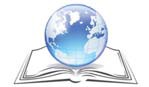 Email: info@lvgw.orgTUTOR APPLICATION (two-pages)[please print legibly]First & Last Names	Nickname 	Home Address 	Street	City	State	ZipHome Phone (	)	Cell Phone (	)_ 	ail Address 	Employer or College  	Occupation/Job Title or Program /Major 	Work Experience 	VolunteerExperience 	TeachingExperience (if any) 	Educational degrees/certificates and/or other special training 	Hobbies, skills, interests 	How did you hear about Literacy Volunteers of Greater Worcester? 	Why do you want to volunteer?  	Times available for tutoring: Write in specific times.Demographics: This information is required for reporting to the Department of EducationDate of Birth:	_/_	/ 	Native Language: 	Speak Other Languages?Fluent or Emerging? 	Ethnicity: 	American Indian/Alaskan Native 	Asian/Pacific Islander 	Black (not Hispanic) 	Cape Verdean 	Hispanic 	Indian Sub-Continent 	WhiteEmployment Status: 	Full time 	Homemaker 	Student 	Unemployed & Not LookingIf employed, occupation category: 	Part time 	Retired 	Unemployed & Looking 	Professional 	Managerial 	Clerical 	Technical 	Service 	Agricultural 	Sales 	Other (please describe on line below)Education: 	# of Years of US Schooling (including graduate work) 	# of Years of Foreign Schooling (if any)Anything else you want us to know? (Matching Preferences, etc.):++++++++++++++++++++++++++++++++++++++++++++++++++++++++++++++++++++++++++++++++++++++++++++Office Use Only:SunMonTuesWedThursFriSatMorning 8am‐12pmAfternoon 12pm‐5pmEvening 5pm‐9pm